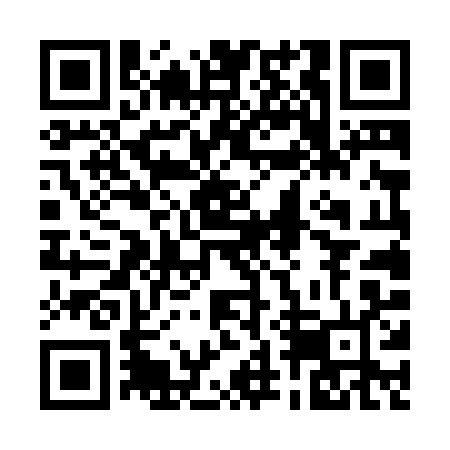 Prayer times for Abdul Razaq, PakistanWed 1 May 2024 - Fri 31 May 2024High Latitude Method: Angle Based RulePrayer Calculation Method: University of Islamic SciencesAsar Calculation Method: ShafiPrayer times provided by https://www.salahtimes.comDateDayFajrSunriseDhuhrAsrMaghribIsha1Wed4:215:4612:233:577:018:272Thu4:195:4512:233:577:028:273Fri4:185:4412:233:577:038:284Sat4:175:4312:233:577:038:295Sun4:165:4212:233:577:048:306Mon4:155:4212:233:577:048:317Tue4:145:4112:233:577:058:328Wed4:135:4012:233:577:068:339Thu4:125:4012:233:577:068:3310Fri4:125:3912:233:567:078:3411Sat4:115:3812:233:567:078:3512Sun4:105:3812:233:567:088:3613Mon4:095:3712:233:567:098:3714Tue4:085:3612:233:567:098:3815Wed4:075:3612:233:567:108:3816Thu4:065:3512:233:567:108:3917Fri4:065:3512:233:567:118:4018Sat4:055:3412:233:567:128:4119Sun4:045:3412:233:567:128:4220Mon4:035:3312:233:567:138:4321Tue4:035:3312:233:567:138:4322Wed4:025:3212:233:567:148:4423Thu4:015:3212:233:567:148:4524Fri4:015:3112:233:567:158:4625Sat4:005:3112:233:567:168:4726Sun4:005:3112:233:567:168:4727Mon3:595:3012:233:567:178:4828Tue3:595:3012:243:567:178:4929Wed3:585:3012:243:567:188:4930Thu3:585:3012:243:567:188:5031Fri3:575:2912:243:567:198:51